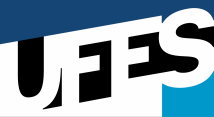 UNIVERSIDADE FEDERAL DO ESPÍRITO SANTO CENTRO DE EDUCAÇÃOPROGRAMA DE PÓS GRADUAÇÃO DE MESTRADO PROFISSIONAL EM EDUCAÇÃO Vitória – ES, _____ de _________ de 2019.Andressa Mafezoni Caetano CursoCódigoDisciplinaDisciplinaDisciplinaDisciplinaMestrado Profissional em EducaçãoMPE 1013Estudos Individuais IIIEstudos Individuais IIIEstudos Individuais IIIEstudos Individuais IIIProfessor: Andressa Mafezoni Caetano Professor: Andressa Mafezoni Caetano Semestre:2019/01Carga HoráriaCréditosProfessor: Andressa Mafezoni Caetano Professor: Andressa Mafezoni Caetano Semestre:2019/01151Ementa:Aprofundamento teórico-prático sobre determinado domínio do conhecimento. Sistematização e complementação dos estudos propostos nas disciplinas e atividades cursadas. Objetivos:Aprofundar conhecimentos sobre o tema da dissertação e elaboração do produto final.Metodologia:Leitura de textos dissertações e teses;Encontros com orientador para discussão da dissertação e produto a partir da literatura acadêmica e da pesquisa de campo. Avaliação:Desempenho, frequência às orientações e cumprimento das atividades solicitadas.  BibliografiaDe acordo com o andamento da escrita da dissertação e do produto Bibliografia ComplementarDe acordo com o andamento da escrita da dissertação e do produto 